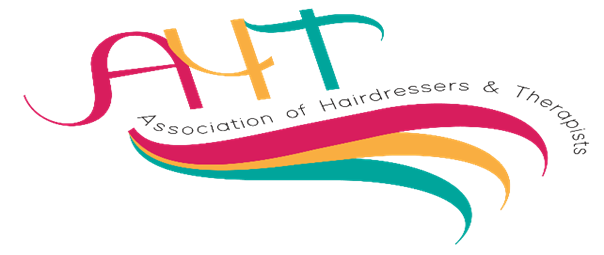 AHT hairdressing skills entry registration form For the attention of all competitors: -Please be aware that all competitors, may be filmed or photographed, and these images may be reproduced for publicity and marketing purposes. Please inform the balloting desk when balloting if the competitor does not wish to be photographed and they will be issued with a card to display on the competition table for scrutineers to monitor. Please tick the box to confirm you have read and agree to the above statement. Email to DenisejohnsonAHTcompetoitions@outlook.comMember/s name/sMembership numberCollege/training centreCollege/centre available placesDate/sLast dates for entriesName/s competitorsOldham college15 Places availableMonday 29th JanuaryMonday 22nd JanuaryWest Suffolk college16 Places availableWednesday 14th FebruaryWednesday 7th FebruaryStoke on Trent15 Places availableFriday 23rd FebruaryFriday 16th FebruarySandwell college20 Places available over 2 salonsWednesday 28th FebruaryWednesday 21st FebruaryNewcastle college20 Places availableFriday 1st MarchFriday 23rd February	 Weston college15 Places availableTuesday 5th MarchTuesday 27th FebruaryThe Manchester college15 Places availableWednesday 6th MarchWednesday 28th FebruaryWest Anglia college15 Places availableFriday 8th MarchFriday 1st March